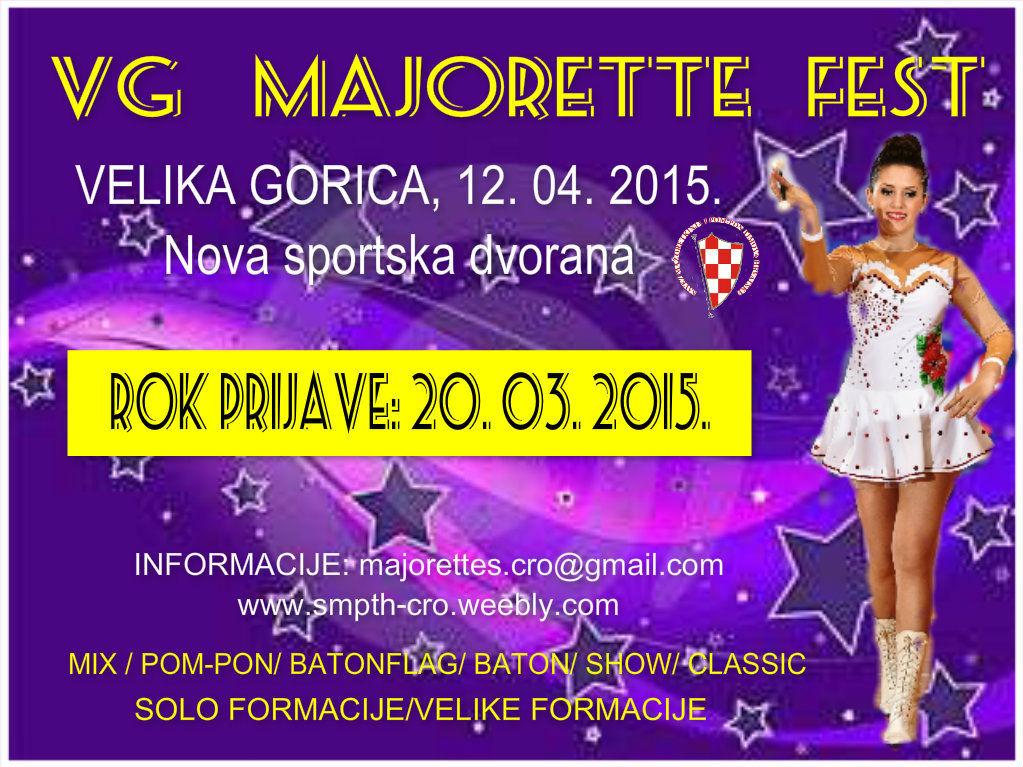                                        PROGRAM:11,00-11,30-registracija- GRADSKA SPORTSKA DVORANA-Rakarska bb12,00-POSTROJAVANJE TIMOVA-SVEČANO OTVARANJE         -show program12,30-SOLO FORMACIJE ŠTAP:- -DJEČJA FORMACIJA/KADETI/ JUNIORI/ SENIORI14,00-SOLO FORMACIJE POM-PON:-DJEČJA FORMACIJA /KADETI/ JUNIORI/ SENIORI15,00-MINI FORMACIJE MIX -DJEČJA FORMACIJA /KADETI/ JUNIORI/ SENIORI          -MINI FORMACIJE BATON FLAG-JUNIORI /SENIORI 15,30-VELIKE FORMACIJE ŠTAP-DJEČJA/KADETI/JUNIORI/SENIORI16,15-VELIKE FORMACIJE POM-PON-DJEČJA/KADETI/JUNIORI/SENIORI17,00-VELIKE FORMACIJE MIX- DJEČJA/KADETI/JUNIORI/SENIORI          -VELIKE FORMACIJE CLASSIC, SHOW- DJEČJA/KADETI/JUNIORI/SENIORI         -VELIKE FORMACIJE BATONFLAG-JUNIORI/SENIORI18,00-PODJELA DIPLOMA, MEDALJA I PEHARA ----------------------------------------------------------------------------------------------------------------OSOBA ZA KONTAKT:               Željka Banović             Mob: 00385 95 960 6669                        00385 91 883 5574              E-mail: majorettes.cro@gmail.com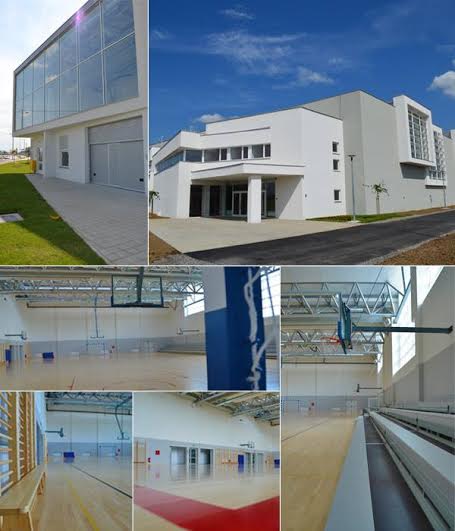 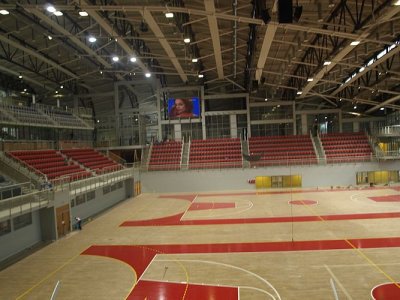 